____三民___國中____110____年___1___學期____2___次月考第___2__份 一.選擇題(每題4分)一.選擇題(每題4分)一.選擇題(每題4分)一.選擇題(每題4分)1.2.3.4.ACCD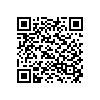 9M三民110010201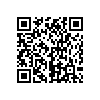 9M三民110010202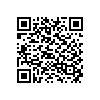 9M三民110010203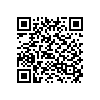 9M三民1100102045.6.7.8.ACBC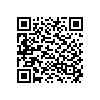 9M三民110010205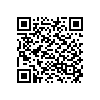 9M三民110010206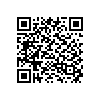 9M三民110010207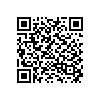 9M三民110010208二.填充題(每題4分)二.填充題(每題4分)二.填充題(每題4分)二.填充題(每題4分)1.2.3.4.892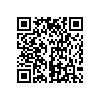 9M三民110010209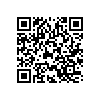 9M三民110010210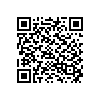 9M三民110010211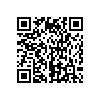 9M三民1100102125.6.7.8.7014011059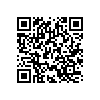 9M三民110010213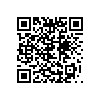 9M三民110010214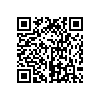 9M三民110010215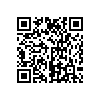 9M三民1100102169.10.11.12.786230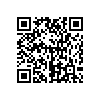 9M三民110010217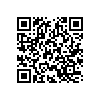 9M三民110010218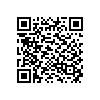 9M三民110010219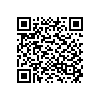 9M三民110010220三.非選擇題三.非選擇題三.非選擇題三.非選擇題1.1.1.1.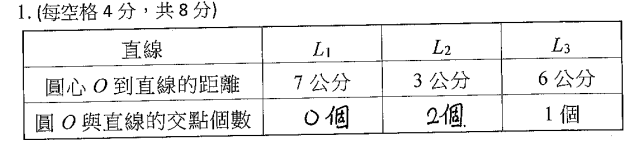 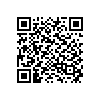 9M三民1100102219M三民1100102219M三民1100102219M三民1100102212.2.2.2.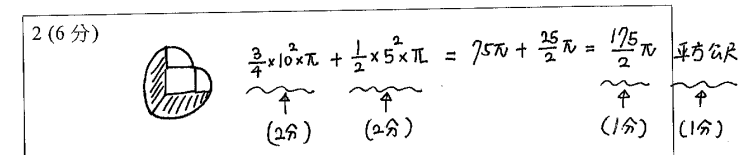 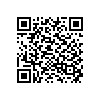 9M三民1100102229M三民1100102229M三民1100102229M三民1100102223.3.3.3.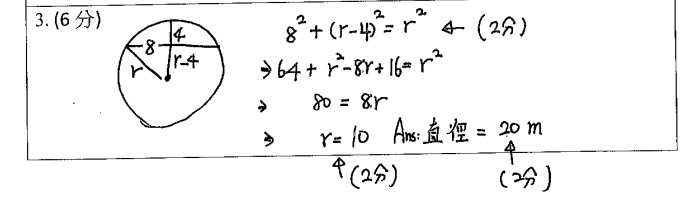 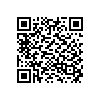 9M三民1100102239M三民1100102239M三民1100102239M三民110010223